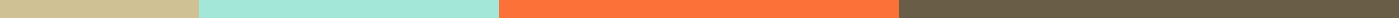 РУССКАЯ ШКОЛА И ХОР В ГИЛФОРДЕ 2020-20215.07.2020							Учебный 2020- 2021 годПОЛОЖЕНИЕ О РУССКОЙ ШКОЛЕ И ХОРЕ В ГИЛФОРДЕОсновная информация.Русская школа и хор в Гилфорде - это компания, зарегистрированная в Доме компаний Объединенного королевства  COMPANY HOUSE под номером 10223924 от 09.06.2016 года. Полное название компании - РУССКАЯ ШКОЛА И ХОР В ГИЛФОРДЕ ПРИРОДА БИЗНЕСА -  85520 Cultural educationАдрес электронной почты – educationforeu@gmail.comТелефон - 01483 473549Мобильный телефон - 07526892379Юридический адрес – The Butty, Brookwood Lye rd, Woking, GU24 0HDЗарегистрированный директор школы - Наталья Хагелин Декларация и определение миссии школы.Школа была образована по инициативе родителей билингвальных детей с целью их обучения русскому языку в классах и поддержания национальных культур славянских народов. В школе образовано два способа обучения: занятия в классах с малым количеством детей (до 5-7 учеников) и в хоровых группах (до 20 - 30 учеников). По своей сути школа не является коммерческой и работает на самоокупаемости. Родители оплачивают занятия, цена за которые включает только основные расходы школы: аренду помещений, вознаграждение учителей, страхование гражданской ответственности, канцелярские товары и учебные материалы. Школа принимает как финансовые пожертвования, так и нефинансовые: волонтерство на мероприятиях и уроках, время учителей и родителей на уроках и вне уроков, подарки, учебники, книги и прочее. Главная миссия меценатов, учителей и родителей  - предоставить все возможности для обучения детей, донести до детей культуру народов, говорящих и использующих русский язык, продемонстрировать природу и красоту традиций. Группа учителей и родителей вложили в главную идею школы безвозмездную передачу языка, знаний, культуры и традиций славянских народов детям. А также развитие в детях любви к своим корням, изучение культуры и традиций, возможность чувствовать себя в группе единомышленников, иметь друзей себе подобных. Родители, имеющие педагогическое, филологическое или другое профильное образование преподают в классах и получают финансовое вознаграждение за проведенные уроки или получают возможность обучать своих детей взамен оплаты. Для проведения уроков в классах приглашаются преподаватели, которые могут регулярно или частично проводить уроки и мастер классы за вознаграждение.1 РАЗДЕЛУЧЕНИКИ И РОДИТЕЛИ1.1 Информация. Информация о школе, учителях и программах предоставляется по запросу заинтересованных родителей. 1.2. Зачисление. Для зачисления в школу необходимо заполнить анкету и представить своего ребенка в плане владения и опыта русского языка для выбора класса, соответствующего его уровню. 1.3. Учебный год. Зачисление в школу происходит в сентябре текущего года при подаче заявки в июле-августе. Дети приступают к обучению по установленным программам, утвержденным на текущий год. Программа рассчитана на полный учебный год с сентября до июля. Для перевода в следующий класс ребенку необходимо пройти всю программу. 1.4. Пропуски и компенсации. В случае пропусков уроков, ребенку может быть предоставлены дополнительные уроки, дополнительные задания для прохождения пропущенной темы. Материалы пропущенных уроков предоставляет учитель сразу после урока, а компенсационные занятия проводит сменный учитель в дни каникул или в дни рабочей недели после 16.00.1.5. Возможно зачисление в середине года.1.6. Программы. Отдельные программы по группам и классам являются частью общей программы и обновляются каждый год и каждым учителем или руководителем потоков.1.7. Оплата. Оплата производится родителями за всю программу одного учебного года. Счета выставляются за каждый триместр. В школе 3 триместра, и они в основном совпадают со школьными триместрами Саррейского графства. В начале каждого триместра школа выставляет счет. Оплата счета производится по договоренности с каждым родителем и предусматривает следующие виды оплаты:  полную предоплату, оплату по частям, оплату помесячно. Оплату можно производить наличными, чеками или переводом на банковский счет. Цена за урок русского языка  45 минут - 15.00 фунтов.Школа может предложить гранд/поощрительные условия для второго урока программы по развитию речи до 80% от основного тарифа для тех, кто соблюдает следующие условия:- посещает и опачивает без задержки все занятия,- выполняет домашние задания,- родители участвуют в волонтерских проектах.Школа также может предложить поощрительную программу для школьников-участников хора, частично оплачивая некоторые расходы по аренде помещений и администрированию хора. Скидка за обучение братьев и сестёр зачисленного школьника - 25%, а последующих с прогрессией в процентах.English version.REGULATIONS ON THE RUSSIAN SCHOOL AND CHOIR IN GUILDFORDSECTION 1STUDENTS AND PARENTSBasic information.The Russian School and Choir in Guildford is a company registered in the House of Companies of the United Kingdom under the number 10223924 on 09.06.2016. The full name of the company is RUSSIAN SCHOOL AND CHOIR IN GUILDFORD. THE NATURE OF BUSINESS – Cultural educationE-mail address – educationforeu@gmail.comPhone - 01483 473549Mobile phone - 07526892379Legal address – The Butty, Brookwood Lye rd, Woking, GU24 0HDRegistered school director - Natalia HagelinDeclaration and definition of the mission of the school.The school was founded on the initiative of parents of bilingual children with the aim of teaching children the Russian language in classrooms and maintaining the national cultures of the Slavic people. The school has two teaching methods: classes with a small number of children (up to 5-7 students) and in choir groups (up to 20-30 students).In essence, the school is not commercial and is self-sustaining. Parents pay for classes that only cover basic school expenses: rental of premises, teacher fees, liability insurance, office supplies and teaching materials. The school accepts both financial and non-financial donations: volunteering at events and lessons, teachers' and parents' time in and out of class, gifts, textbooks, books, etc.The main mission of patrons, teachers and parents is to provide all opportunities for teaching children, to convey the culture of people who speak and use the Russian language to children, to demonstrate the nature and beauty of traditions.A group of teachers and parents put the following into the main idea of ​​the school - the irreplaceable transfer of the language, knowledge, culture and traditions of the Slavic people to children, development in children to love their roots, to study culture and traditions, to find themselves in a group of like-minded people, to have friends of their own kind.Parents with pedagogical, philological or other specialized education teach in the classroom and receive financial rewards for the lessons they have taught or get the opportunity to teach their children in exchange for reward. Teachers are invited, who can regularly or partially conduct lessons and master classes for a fee.SECTION 1STUDENTS AND PARENTS1.1. Information. School Information for Interested Parents - Information about the school, teachers, and programs is available upon parent's request.1.2. Enrolment. To enrol to school, you must fill out a questionnaire and introduce your child in terms of proficiency and experience of the Russian language in order to choose a class corresponding to their level.1.3. Academic year. School enrolment takes place in September of the current year with an application in July-August. Children start learning according to the established programs approved for the current year. The program is designed for a full academic year from September to July. To transfer to the next grade, the child must complete the entire program.1.4. Unattendance and compensations. In case of missing lessons, the child may be provided with additional lessons, additional tasks to complete the topic. Materials for missed lessons are provided by the teacher immediately after the lesson, and compensatory lessons are conducted by a shift teacher on vacation days or on days of the working week after 4 pm.1.5. Programs. Separate programs by groups are part of the overall program and are updated every year and by each teacher or stream leader.1.6. Payment. Payment is made by parents for the entire program of one academic year. Invoices are issued for each trimester. The school has 3 terms, and they normally coincide with the school terms in Surrey County. At the beginning of each trimester, the school will issue an invoice. Payment of the invoice is made by agreement with each parent and can be paid in full as a prepayment, payment in instalments, monthly payment. The payment can be made in cash, by check or by bank transfer. Price for a Russian lesson of 45 minutes - £ 15.00The school may offer grand / incentive for the second lesson of the speech development program up to 80% of the basic rate for those who meet the following conditions:- attends and pays for all classes without delay,- does homework,- parents participate in volunteering projects.The school may also offer an incentive program for pupils who participate in the choir, partially covering some of the cost of renting premises and administering the choir.The discount for the education of brothers or sisters of an enrolled student is 25%, and subsequent ones with a percentage progression.